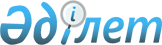 Шығыс Қазақстан облысы Тарбағатай аудандық мәслихатының 2022 жылғы 30 желтоқсандағы 31/6-VII "2023-2025 жылдарға арналған Тарбағатай ауданы Қабанбай ауылдық округінің бюджеті туралы" шешіміне өзгерістер мен толықтырулар енгізу туралыШығыс Қазақстан облысы Тарбағатай аудандық мәслихатының 2023 жылғы 10 мамырдағы № 4/6-VIII шешімі
      Шығыс Қазақстан облысы Тарбағатай аудандық мәслихаты ШЕШТІ:
      1. Шығыс Қазақстан облысы Тарбағатай аудандық мәслихатының 2022 жылғы 30 желтоқсандағы № 31/6-VII "2023-2025 жылдарға арналған Тарбағатай ауданы Қабанбай ауылдық округінің бюджеті туралы" шешіміне келесідей өзгерістер мен толықтырулар енгізілсін:
      1-тармақ келесі редакцияда жазылсын:
      "1. 2023-2025 жылдарға арналған Тарбағатай ауданы Қабанбай ауылдық округінің бюджеті тиісінше 1, 2 және 3-қосымшаларға сәйкес, оның ішінде 2023 жылға келесі көлемдерде бекітілсін:
      1) кірістер – 55 303,2 мың теңге, соның ішінде:
      салықтық түсімдер – 4 875,0 мың теңге;
      салықтық емес түсімдер – 0,0 мың теңге;
      негізгі капиталды сатудан түсетін түсімдер – 0,0 мың теңге;
      трансферттер түсімі – 50 428,2 мың теңге;
      2) шығындар – 55 668,7 мың теңге;
      3) таза бюджеттік кредиттеу – 0,0 мың теңге, соның ішінде:
      бюджеттік кредиттер – 0,0 мың теңге;
      бюджеттік кредиттерді өтеу – 0,0 мың теңге;
      4) қаржы активтерімен операциялар бойынша сальдо – 0,0 мың теңге;
      қаржы активтерін сатып алу – 0,0 мың теңге;
      мемлекеттің қаржы активтерін сатудан түсетін түсімдер – 0,0 мың теңге;
      5) бюджет тапшылығы (профициті) – -365,7 мың теңге;
      6) бюджет тапшылығын қаржыландыру (профицитін пайдалану) – 365,7 мың теңге;
      қарыздар түсімі – 0,0 мың теңге;
      қарыздарды өтеу – 0,0 мың теңге;
      бюджет қаражатының пайдаланатын қалдықтары – 365,7 мың теңге.";
      3-тармақ келесі редакцияда жазылсын: 
      "3. 2023 жылға арналған Тарбағатай ауданы Қабанбай ауылдық округінің бюджетіне аудандық бюджеттен 7 588,0 мың теңге көлемінде нысаналы трансферттер көзделгені ескерілсін.";
      мынандай мазмұндағы 3-1 тармақпен толықтырылсын:
      "3-1. 365,7 мың теңге бюджет қаражатының бос қалдықтарының пайдаланылуы осы шешімнің 4-қосымшасына сәйкес бөлінсін.";
      көрсетілген шешімнің 1-қосымшасы осы шешімнің 1-қосымшасына сәйкес жаңа редакцияда жазылсын, осы шешімнің 2-қосымшасына сәйкес аталған шешім 4-қосымшамен толықтырылсын.
      2. Осы шешім 2023 жылғы 1 қаңтардан бастап қолданысқа енгізіледі. 2023 жылға арналған Қабанбай ауылдық округінің бюджеті Бюджет қаражатының бос қалдықтарының пайдаланылуы
					© 2012. Қазақстан Республикасы Әділет министрлігінің «Қазақстан Республикасының Заңнама және құқықтық ақпарат институты» ШЖҚ РМК
				
      Тарбағатай аудандық мәслихатының төрағасы 

О. Канагатов
Тарбағатай 
аудандық мәслихатының
2023 жылғы "10" мамырдағы
№ 4/6-VIІI шешіміне 1-қосымшаТарбағатай 
аудандық мәслихатының 
2022 жылғы 30 желтоқсандағы 
№ 31/6-VII шешіміне 1-қосымша
Санаты
Санаты
Санаты
Санаты
Сомасы (мың теңге)
Сыныбы
Сыныбы
Сыныбы
Сомасы (мың теңге)
Кіші сыныбы
Кіші сыныбы
Сомасы (мың теңге)
Атауы
Сомасы (мың теңге)
I. КIРICТЕР
55 303,2
1
Салықтық түсімдер
4 875,0
01
Табыс салығы
20,0
2
Жеке табыс салығы
20,0
04
Меншiкке салынатын салықтар
4 835,0
1
Мүлiкке салынатын салықтар
145,0
3
Жер салығы
125,0
4
Көлiк құралдарына салынатын салық
4 565,0
05
Тауарларға, жұмыстарға және қызметтерге салынатын iшкi салықтар
20,0
3
Табиғи және басқа да ресурстарды пайдаланғаны үшiн түсетiн түсiмдер
20,0
4
Трансферттердің түсімдері
50 428,2
01
Аудандық маңызы бар қалалардың, ауылдардың, кенттердің, ауылдық округтардың бюджеттерінен трансферттер
0,2
3
Нысаналы пайдаланылмаған (толық пайдаланылмаған) трансферттерді қайтару
0,2
02
Мемлекеттiк басқарудың жоғары тұрған органдарынан түсетiн трансферттер
50 428,0
3
Аудандардың (облыстық маңызы бар қаланың) бюджетінен трансферттер
50 428,0
Функционалдық топ
Функционалдық топ
Функционалдық топ
Функционалдық топ
Функционалдық топ
Сомасы (мың теңге)
Кіші функция
Кіші функция
Кіші функция
Кіші функция
Сомасы (мың теңге)
Бюджеттік бағдарламалардың әкімшісі
Бюджеттік бағдарламалардың әкімшісі
Бюджеттік бағдарламалардың әкімшісі
Сомасы (мың теңге)
Бағдарлама
Бағдарлама
Сомасы (мың теңге)
Атауы
Сомасы (мың теңге)
II. ШЫҒЫНДАР
55 668,7
01
Жалпы сипаттағы мемлекеттiк көрсетілетін қызметтер
39 120,0
1
Мемлекеттiк басқарудың жалпы функцияларын орындайтын өкiлдi, атқарушы және басқа органдар
39 120,0
124
Аудандық маңызы бар қала, ауыл, кент, ауылдық округ әкімінің аппараты
39 120,0
001
Аудандық маңызы бар қала, ауыл, кент, ауылдық округ әкімінің қызметін қамтамасыз ету жөніндегі қызметтер
37 620,0
022
Мемлекеттік органның күрделі шығыстары
1 500,0
07
Тұрғын үй-коммуналдық шаруашылық
15 898,5
2
Коммуналдық шаруашылық
8 305,0
124
Аудандық маңызы бар қала, ауыл, кент, ауылдық округ әкімінің аппараты
8 305,0
014
Елді мекендерді сумен жабдықтауды ұйымдастыру
8 305,0
3
Елді-мекендерді көркейту
7 593,5
124
Аудандық маңызы бар қала, ауыл, кент, ауылдық округ әкімінің аппараты
7 593,5
008
Елді мекендердегі көшелерді жарықтандыру
3 465,5
009
Елді мекендердің санитариясын қамтамасыз ету
3 250,0
011
Елді мекендерді абаттандыру мен көгалдандыру
878,0
08
Мәдениет, спорт, туризм және ақпараттық кеңістiк
150,0
1
Мәдениет саласындағы қызмет
150,0
124
Аудандық маңызы бар қала, ауыл, кент, ауылдық округ әкімінің аппараты
150,0
006
Жергілікті деңгейде мәдени-демалыс жұмысын қолдау
150,0
12
Көлiк және коммуникация
500,0
1
Автомобиль көлiгi
500,0
124
Аудандық маңызы бар қала, ауыл, кент, ауылдық округ әкімінің аппараты
500,0
013
Аудандық маңызы бар қалаларда, ауылдарда, кенттерде, ауылдық округтерде автомобиль жолдарының жұмыс істеуін қамтамасыз ету
500,0
13
Басқалар
- 115 520,0
9
Басқалар
- 115 520,0
124
Аудандық маңызы бар қала, ауыл, кент, ауылдық округ әкімінің аппараты
- 115 520,0
057
"Ауыл-Ел бесігі" жобасы шеңберінде ауылдық елді мекендердегі әлеуметтік және инженерлік инфрақұрылым бойынша іс-шараларды іске асыру
- 115 520,0
15
Трансферттер
0,2
1
Трансферттер
0,2
124
Аудандық маңызы бар қала, ауыл, кент, ауылдық округ әкімінің аппараты
0,2
044
Қазақстан Республикасының Ұлттық қорынан берілетін нысаналы трансферт есебінен республикалық бюджеттен бөлінген пайдаланылмаған (түгел пайдаланылмаған) нысаналы трансферттердің сомасын қайтару
0,2
III. ТАЗА БЮДЖЕТТІК КРЕДИТ БЕРУ
0,0
Бюджеттік кредиттер
0,0
5
Бюджеттік кредиттерді өтеу
0,0
IV. ҚАРЖЫ АКТИВТЕРІМЕН ЖАСАЛАТЫН ОПЕРАЦИЯЛАР БОЙЫНША САЛЬДО
0,0
Қаржы активтерін сатып алу
0,0
6
Мемлекеттің қаржы активтерін сатудан түсетін түсімдер
0,0
V. БЮДЖЕТ ТАПШЫЛЫҒЫ (ПРОФИЦИТІ)
- 365,7
VI. БЮДЖЕТ ТАПШЫЛЫҒЫН ҚАРЖЫЛАНДЫРУ (ПРОФИЦИТІН ПАЙДАЛАНУ)
365,7
7
Қарыздар түсімдері
0,0
16
Қарыздарды өтеу
0,0
8
Бюджет қаражатының пайдаланылатын қалдықтары
365,7
01
Бюджет қаражаты қалдықтары
365,7
1
Бюджет қаражатының бос қалдықтары
365,7Тарбағатай 
аудандық мәслихатының
2023 жылғы "10" мамырдағы
№ 4/6-VIІI шешіміне 2-қосымшаТарбағатай 
аудандық мәслихатының 
2022 жылғы 30 желтоқсандағы 
№ 31/6-VII шешіміне 4-қосымша
Функционалдық топ
Функционалдық топ
Функционалдық топ
Функционалдық топ
Функционалдық топ
Сомасы (мың теңге)
Кіші функция
Кіші функция
Кіші функция
Кіші функция
Сомасы (мың теңге)
Бюджеттік бағдарламалардың әкімшісі
Бюджеттік бағдарламалардың әкімшісі
Бюджеттік бағдарламалардың әкімшісі
Сомасы (мың теңге)
Бағдарлама
Бағдарлама
Сомасы (мың теңге)
Атауы
Сомасы (мың теңге)
II. ШЫҒЫНДАР
365,7
07
Тұрғын үй-коммуналдық шаруашылық
365,5
3
Елді-мекендерді көркейту
365,5
124
Аудандық маңызы бар қала, ауыл, кент, ауылдық округ әкімінің аппараты
365,5
008
Елді мекендердегі көшелерді жарықтандыру
365,5
15
Трансферттер
0,2
1
Трансферттер
0,2
124
Аудандық маңызы бар қала, ауыл, кент, ауылдық округ әкімінің аппараты
0,2
044
Қазақстан Республикасының Ұлттық қорынан берілетін нысаналы трансферт есебінен республикалық бюджеттен бөлінген пайдаланылмаған (түгел пайдаланылмаған) нысаналы трансферттердің сомасын қайтару
0,2
16
Қарыздарды өтеу
0,0
8
Бюджет қаражатының пайдаланылатын қалдықтары
365,7
01
Бюджет қаражаты қалдықтары
365,7
1
Бюджет қаражатының бос қалдықтары
365,7